	Expediente	TipoObjeto del contrato	EstadoImporte	Adjudicatario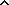 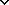 Página 1 de 1 Total:9178/2023266/2023248/202341/2023207/2023285/2023184/202363/2023236/2023ServiciosObrasSuministrosServiciosSuministrosSuministrosSuministrosServiciosSuministrosServicio de asistencia técnica para un proceso de bolsa de empleo de 4 plazas que permita la contratación de personal con diferentes tipos de contratación.Remodelación de los vestuarios del Servicio Oficial de VeterinariaSuministro de doce extintores y ocho armarios que permitan almacenarlosServicio de asesoramiento informático y asistencia técnicaSuministro de un ordenador con doble pantalla y un radio enlaceSuministro de un sistema de videoconferencia con todos los accesorios necesanosSuministro de tres depósitos y dos equipos de bombeoServicio de gestión de riesgos penalesSuministro de una caldera de acero y un quemador de gasóleoResueltaAdjudicación: 05/07/2023 ResueltaAdjudicación 23/10/2023 ResueltaAdjudicación: 27/09/2023 ResueltaAdjudicación 23/02/2023 ResueltaAdjudicación: 14/08/2023 ResueltaAdjudicación: 02/11/2023 ResueltaAdjudicación: 17/07/2023 ResueltaAdjudicación: 20/03/2023 ResueltaAdjudicación: 12/09/202314.950,0010.887,36 1.523,225.400,001.060,253.957,955.988,6914.000,0014.960,00Activa Canarias Selección y Formación SLCONTRATAS GMR SLINNOVACION GLOBAL DE SEGURIDAD, S.ACOMPUTERS S.L.COMPUTERS S.L.COMPUTERS S.L.Rasucan, Santiago Ramos AlmeidaSELENA QUINTANA PUGA400000078-CANARIAS VAPOR,